Conseil des droits de l’homme33ème Session du groupe de travail de l'Examen Périodique Universel (EPU) 06 au 17 mai 2019Examen du rapport de République de Guinée Equatoriale			Déclaration de la délégation togolaise								Genève, le 13 mai 2019									(14h30-18h)Monsieur le Président,La délégation togolaise souhaite la cordiale bienvenue à la délégation équato-guinéenne et la remercie pour sa déclaration liminaire.Nous saluons les efforts entrepris par le Gouvernement Équato-guinéen afin d’accroître le bien-être des couches les plus marginalisées à savoir les personnes âgées, les femmes, les enfants et les personnes handicapées, malgré les difficultés économiques que connaît le pays, ces dernières années. Le Togo prend note du moratoire sur l'application de la peine de mort depuis 2014 et se félicite de la construction de nouvelles prisons modernes qui vont contribuer à l'amélioration des conditions de détention. A cet égard nous recommandons à la Guinée Équatoriale de:1- Ratifier le deuxième Protocole facultatif se rapportant au Pacte international relatif aux droits civils et politiques, visant à abolir la peine de mort. 2- Adhérer au Protocole facultatif se rapportant à la Convention contre la torture et autres peines ou traitements cruels, inhumains ou dégradants.Le Togo salue l'établissement de la commission chargée de l'élaboration des rapports et le suivi de la mise en œuvre des recommandations des organes de traité et recommande à la Guinée Équatoriale de :3- Prendre des mesures pour garantir l'indépendance de la Commission Nationale des Droits de l'homme afin de la rendre pleinement conforme aux principes de Paris.Ma délégation souhaite plein succès à la Guinée Équatoriale.Je vous remercie A M B A S S A D E   DU TOGOMission Permanente auprès de l'Office des Nations Unies, de l'Organisation Mondiale du Commerce et des autres Organisations Internationales à Genève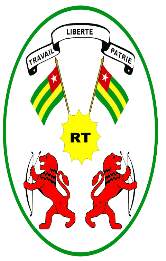      REPUBLIQUE TOGOLAISE                 Travail- Liberté-Patrie